Bei Fragen zum Praktikum wenden Sie sich bitte per E-Mail an die Schulbeauftragte für die fachpraktische Ausbildung, Fr. Wiencke. Angela.Wiencke@muenchen.de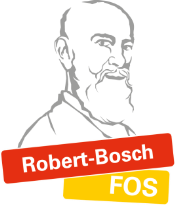 LandeshauptstadtMünchenReferat für Bildung und SportStädtische Robert-Bosch-FachoberschuleWirtschaft Praktikumszusage der Praktikumsstelle
Praktikumsstelle:(Name und Anschrift)Praktikumsstelle:(Name und Anschrift)Praktikumsstelle:(Name und Anschrift)Ansprechpartner(in):E-Mail:Telefon:Hiermit bestätigen wir der Schülerin/dem Schüler	Vor- und Nachname, Klasse	Vor- und Nachname, Klasseim ____ Schulhalbjahr ____________ in unserem Unternehmen ein Praktikum im Rahmen 
der fachpraktischen Ausbildung absolvieren kann. im ____ Schulhalbjahr ____________ in unserem Unternehmen ein Praktikum im Rahmen 
der fachpraktischen Ausbildung absolvieren kann. (Ort, Datum)(Firmenstempel, Unterschrift)